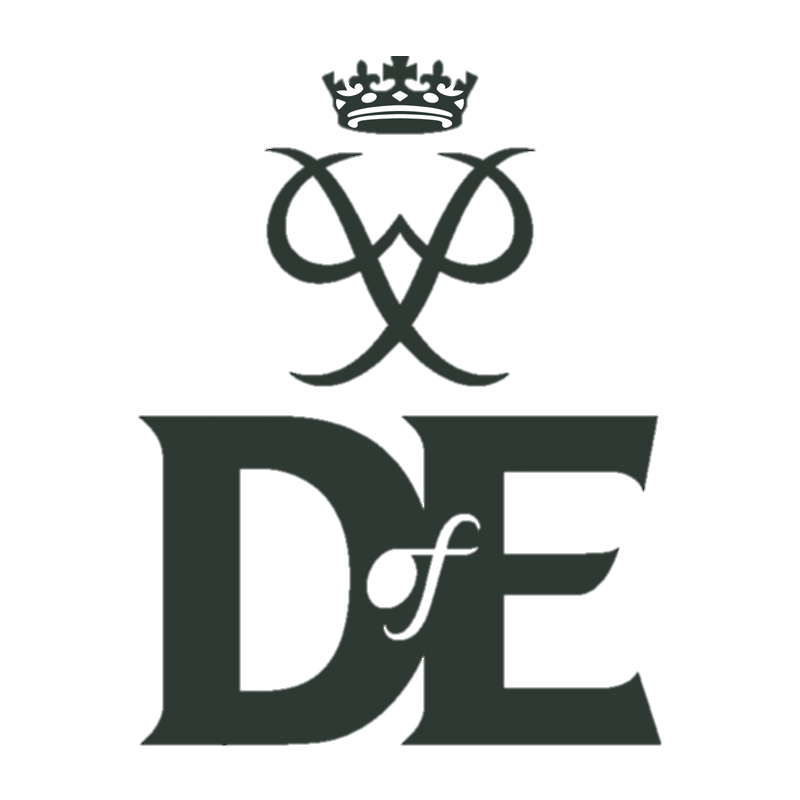 Description of activity: ____________________________________________________________________Date started:   _____  / _____  / _____                   Completed:   _____   /  ______   /  ______ ( _____months)Goal set by participant: ____________________________________________________________________        _______________________________________________________________________________________Assessor’s comments:What progress did they make towards their goals?______________________________________________________________________________________________________________________________________________________________________________What did they achieve, what skills did they learn?______________________________________________________________________________________________________________________________________________________________________________How frequently did they take part in this activity?______________________________________________________________________________________________________________________________________________________________________________Any other comments?______________________________________________________________________________________________________________________________________________________________________________Signature: _________________________________________________             Date: _____ /_____ /_____Assessor’s first name: _________________________      Last name: _______________________________Assessor’s position/ qualification: ___________________________________________________________Assessor’s phone number: _________________________________________________________________Assessor’s email: _________________________________________________________________________